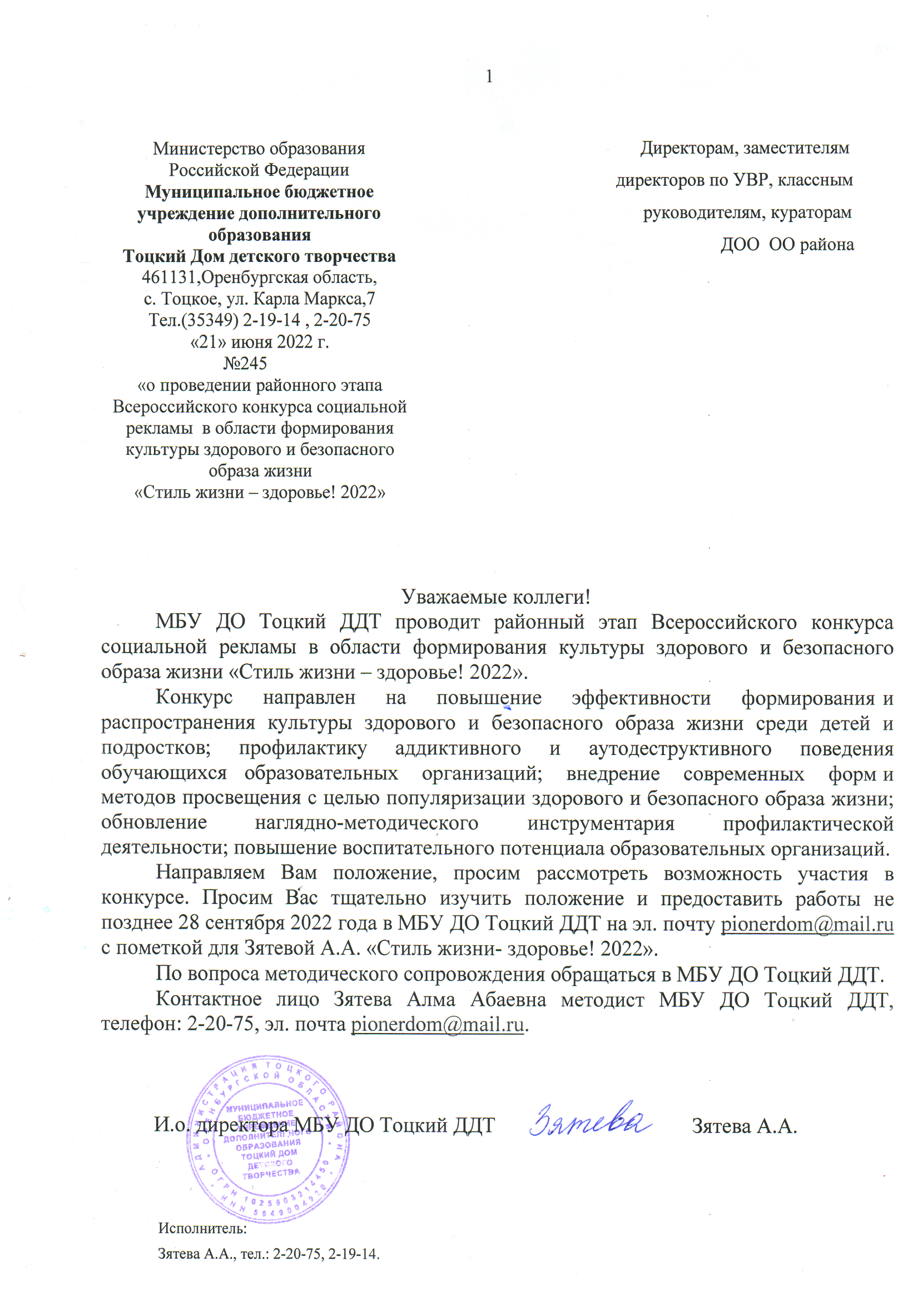 ПОЛОЖЕНИЕо районном этапе Всероссийского конкурсасоциальнойрекламыв области формирования культуры здорового и безопасного образа жизни«Стиль жизни– здоровье! 2022»ОбщиеположенияНастоящее       Положение       определяет         порядок         организацииипроведения районного этапаВсероссийскогоконкурсасоциальнойрекламывобластиформированиякультурыздоровогоибезопасногообразажизниобучающихся«Стильжизни–здоровье!2022»(далее–Конкурс).Конкурс    направлен    на    повышение    эффективности    формированияираспространениякультурыздоровогоибезопасногообразажизнисредидетейиподростков;профилактикуаддиктивногоиаутодеструктивногоповеденияобучающихся  образовательных    организаций;    внедрение    современных    форми методов просвещения с целью популяризации здорового и безопасного образажизни;обновлениенаглядно-методическогоинструментарияпрофилактическойдеятельности;повышениевоспитательногопотенциалаобразовательныхорганизаций.ОсновныезадачиКонкурса:-привлечениевниманияобучающихсяксоциальнозначимымпроблемамобщества;- пропагандакультурыздоровогоибезопасногообразажизни;- просвещение  детей   и   подростков   в   вопросах   ведения   здоровогоибезопасногообразажизни;- созданиеусловийдляоткрытого,доверительногообщения,возможностейсамопроявленияобучающихсявпроцессетворческойработынад проектом;- развитиесоциальнойинициативынаосновесотрудничестваобучающихсяиихпедагогов,родителей(законныхпредставителей)впроцессеподготовкиконкурснойработы;- обеспечениесоциальнойподдержкитворческойактивностиобучающихся,предоставлениевозможностивыразитьсвоеотношениекнаиболеезначимымсоциальным проблемам современного общества и предложить оптимальный способихрешения;- распространение     опыта      по      формированию      культуры       здоровогои безопасного образа жизни, профилактики аддиктивного поведения обучающихсяобразовательныхорганизаций;- пополнениебанкасоциальноориентированнойрекламнойпродукции.Организатор районного этапаВсероссийскогоконкурса– МБУ ДОТоцкий ДДТ, методист физкультурно-спортивной направленности Зятева А.А.ПорядокисрокипроведенияВсероссийскогоконкурсаКонкурс	проводится	в	период	с	мая	по	ноябрь	2022	годавзаочной форме.Конкурспроводитсявтри этапа:- муниципальный этап - по  15 октября 2022 года;- региональныйэтап–по28октября2022года;- федеральныйэтап–с31октябряпо30ноября2022 года.2.3. Конкурсныеработы,поступившиепослеокончаниясроковпроведениярегиональногоэтапа,атакжеконкурсныеработы,оформленныеснарушениемтребованийнастоящего Положения,непринимаются кучастиювКонкурсе.Порядок проведения районного этапа Конкурса определяется муниципальным бюджетным учреждением дополнительного образования Тоцкого района.РайонныйоператорКонкурса:- направляетрегиональномуоператоруКонкурсаконтактнуюинформациюрайонногооператора   Конкурса (название организации, информациюоб ответственном исполнителе: номер телефона, адрес электронный почты) на адресэлектроннойпочты: contest@fcprc.ru;- предоставляетвобразовательныеорганизацииТоцкого района информациюопорядкеиспособахнаправленияконкурсныхработдля участия в районном этапе Конкурса, контактные данные лиц, ответственныхзаорганизациюпроведениярайонногоэтапа;- оценивает поступающие конкурсные работы, определяет работы победителейрайонногоэтапаКонкурсавобеихноминацияхвкаждойвозрастнойгруппеи формирует список участников регионального этапа Конкурса;В случае, если участник Конкурса достиг 18-ти летнего возраста или по инымпричинам обладает полной юридической дееспособностью, согласие оформляетсясамимучастникомКонкурса (Приложение№ 5);- осуществляет обработку персональных данных участников Конкурса, включаясбор,запись,систематизацию,накопление,хранение,уточнение(обновление,изменение),извлечение,использование,передачу(распространение,предоставление,доступ),обезличивание,блокирование,удаление,уничтожениеперсональныхданныхвсоответствиисФедеральнымзакономот27июля2006г.№152-ФЗ«Оперсональныхданных».Вся информация о Конкурсе публикуется на его официальном сайте в сетиИнтернет:http://2022.social.edu-contests.ru (далее–сайтКонкурса).НоминацииВсероссийскогоконкурсаКонкурспроводитсяпоследующимноминациям:номинация  –   «Социальный   видеоролик   по   пропаганде   здоровогои безопасного образа жизни, направленный на профилактику зависимого поведенияобучающихся»;номинация–«Наглядныйраздаточныйматериалпопропагандездоровогои безопасного образа жизни, направленный на профилактику зависимого поведенияобучающихся»(буклет,плакат).ВозрастныегруппыучастниковКонкурса:группа:8-12лет;группа:13-18лет.Общеечислономинацийсучетомвозрастныхгрупп–4.Участники районного этапаВсероссийскогоконкурсаУчастниками районного этапаВсероссийского    конкурса    могут    стать    обучающиесяввозрастеот8до18летвключительно(иликоллективыобучающихся)образовательныхорганизацийсубъектовРоссийскойФедерации.Для участия в Конкурсе обучающиеся (коллективы обучающихся) должнывустановленныесрокинаправитьсвоиконкурсныеработырайонномуоператору Конкурса для участияврайонномэтапе.ДляучастияврайонномэтапеКонкурсаобучающиеся:- направляютинформациюосебенаэлектроннуюпочтурайонногооператора Конкурса;- указывают в информации о себе: наименование выбранной ими номинацииКонкурса,данныеобобразовательнойорганизацииидругиезапрашиваемыесведениясогласноПриложению№3кнастоящемуПоложению;	- направляют в формате pdf подписанную форму согласия родителей (законныхпредставителей) на участиеребенка во Всероссийском конкурсе (Приложение № 4)впорядке.Вслучае,еслиучастник Конкурса достиг 18-ти летнего возраста или по иным причинам обладаетполной юридической дееспособностью, согласиеоформляется самим участникомКонкурса(Приложение№ 5);- направляют согласие на обработку персональных данных по установленнойрегиональнымоператором Конкурса форме;- направляютконкурсныеработы,подготовленныесучетомтребованийнастоящегоПоложения,вустановленном региональнымоператоромКонкурсапорядке.ТребованиякконкурснымработамКонкурсная работа должна соответствовать требованиям, предъявляемымкпроектам социальной рекламы:- текст социальной рекламы должен быть кратким, оригинальным и отражатьсоциальнуютематикуВсероссийскогоконкурса;- видеоряддолжентранслироватьположительныеобразыповедения,ориентированныена безопасныйи здоровыйобразжизни;- содержаниеисюжетконкурснойработынедолженпротиворечитьзаконодательствуРоссийскойФедерации,в   том   числе   Федеральному   законуот 29декабря2010 г. № 436-ФЗ«Озащитедетейот информации, причиняющейвредихздоровьюиразвитию»иФедеральномузаконуот13марта2006г.№38-ФЗ«Орекламе».Вконкурснойработенедопускается:- употребление ненормативной лексики, слов и фраз, унижающих человеческоедостоинство,недостоверныхсведений,атакжеинформации,котораяможетпричинитьвредздоровьюи (или)развитиюдетей;- наличиескрытойрекламы;- демонстрацияпроцессакурения,употребленияалкогольныхнапитков,наркотических средствидругихпсихотропных веществ;- использованиеобъектовинтеллектуальныхправтретьихлиц(текстов,музыки,фотографий,видеоряда и т.д.).Каждый участник  гарантирует,  что  при    подготовке    и    направленииего работы на Конкурс, а также при ее публикации и/или распространении в любойформенебылии небудутнарушены авторскиеи/илииныеправатретьих лиц.НаправленныедляучастиявКонкурсеработыдолжныбытьоригинальными и подготовленными для участия исключительно в данном Конкурсе,наличиевконкурснойработелоготиповислогановдругихконкурсовявляетсяоснованиемдляисключения   работы   из   участия   в   Конкурсе.   Рекомендациипо подготовке работ для Конкурса представлены в Приложении № 1 к настоящемуПоложению.ОрганизаторыКонкурсаимеютправонапубликацию,атакжеиноераспространениеитиражированиематериалов,поступившихнаВсероссийскийконкурс, в том числе на размещение в сети Интернет с обязательным указаниемавторства.Всеконкурсныеработы, направленные   на   Всероссийский   конкурс,нерецензируются,не оплачиваются иневозвращаются.Процедураоценкиконкурсныхработиопределениепобедителей районного этапаВсероссийскогоконкурсаОценку конкурсных работ районного этапа Всероссийского конкурсаосуществляетЖюри Конкурса.Работы участников районногоэтапа    Всероссийского    конкурсапокаждойноминацииоцениваютсяпопятибалльнойсистеме(от1до5баллов)наосновеследующихкритериев:Соответствиеработы тематике Всероссийского  конкурса,  его  целямизадачам;Проявлениеиндивидуальныхтворческихспособностей,оригинальностьидеииисполнения,втомчислеэмоциональное ицветовоевоплощение;Содержаниеилогикапостроенияработы;Содержание слогана, сопровождающего	конкурсную	работу:	ясность,понятностьи убедительностьсозидательного посыла;Качество оформления	конкурсной	работы (техническое	качествовыполнения,профессионализмрешения,эффективностьрекламныхтехнологий).ОценкаконкурсныхработчленамиЖюриосуществляетсясучетомвозрастаучастника(-ов),подготовившего(-их) конкурснуюработу.ПобедителейипризеровВсероссийскогоконкурсавкаждойноминацииКонкурсаопределяетЖюриКонкурса.Подведение итогов и награждение победителей и призеров районного этапа Всероссийского конкурсаПобедители и призеры будут награждены дипломами 1,2,3 место;Работы победителей и призеров будут отправлены на областной этап Всероссийского конкурса.Приложение№ 1Рекомендациипо подготовке работ для Всероссийского конкурса социальной рекламывобластиформированиякультурыздоровогоибезопасногообраза жизни«Стильжизни–здоровье!2022»ВсоответствиисКонцепциейпрофилактикиупотребленияпсихоактивныхвеществ в образовательной среде (утв. статс-секретарем  заместителем Министрапросвещения Российской Федерации А.А. Корнеевым 15 июня 2021 года) первичнаяпрофилактикаявляетсяприоритетнымнаправлениемпревентивнойдеятельностив образовательнойсредеи реализуетсяпреимущественноврамкахработыобщеобразовательных организаций. Основой содержания первичной профилактикиявляетсяформированиеиразвитиеу обучающихсяличностныхресурсов,повышающихихустойчивостьк негативным влияниямсреды.Однимиздейственныхинструментовпрофилактическойдеятельностивыступаетсоциальнаяреклама,обладающаямощныминформационнымпотенциалом(ресурсом)ивлияниемнаформированиеценностныхустановок,культурыздоровогоибезопасногообразажизни,профилактикузависимогоповеденияобучающихся.Социальнаярекламавдоступной,эмоциональнонасыщенной, краткой по времени, но содержательной форме отражает не толькосоциальныепроблемыобщества,ноивозможныепутиихрешения.УчастиеобучающихсявКонкурсеявляетсясредствомреализациипедагогическихтехнологий профилактики употребления психоактивных веществ в образовательнойсреденаосновеактивнойвключенностиребенкавсоциальнозначимуюдеятельность,  и  имеет    существенный    формирующий    эффект,    основанныйнареализацииметодологическихпринципов   системно-деятельностногоподходавпедагогикеиметодовпедагогики сотрудничества вобразовании.Подпонятием«социальнаяреклама»понимаетсяинформация,распространяемаялюбымспособом,влюбойформеисиспользованиемлюбыхсредств, адресованная неопределенному кругу лиц и направленная на достижениеблаготворительныхииныхобщественнополезныхцелей,атакжеобеспечениеинтересовгосударства(пункт11статьи3Федеральногозаконаот13марта2006г.№38-ФЗ«Орекламе»).Присозданиисоциальнойрекламыважноучитыватьследующиерекомендацииотносительно         видеоряда,         текста,         художественногоиэмоциональногоисполнения:Текстсоциальнойрекламыдолженбытькратким,мотивирующим,оригинальнымиотражатьсоциальнуютематикуВсероссийскогоконкурсасоциальной      рекламы      в      области      формирования      культуры      здоровогоибезопасногообразажизни«Стильжизни –здоровье!2022»;Социальнаярекламадостигнетсвоейцели,еслионабудетмаксимальнодостоверной,  убедительной    и    предельно    адресной    с    учетом    ориентациинаопределеннуюцелевуюаудиторию(возрастнуюгруппу);Видеорядсоциальнойрекламыдолжентранслироватьположительныеобразцыповедения,ориентированныенабезопасныйиздоровыйобразжизниобучающихся,использоватьпозитивныйисозидательныйпосыл.Всоциальнойрекламе необходимо отражать идею решения той или иной социальной проблемы,предлагать альтернативные способы самореализации обучающихся. Важно нагляднопродемонстрироватьнормативнуюмодельповедения,котораяпропагандируетсясредствамисоциальной рекламы;делать   акцент   не   на   проблему   и   последствия   зависимого   поведения,а на воспитание, развитие личностных качеств обучающегося, которые помогут емусамостоятельно    справляться    с    возможными    психологическими    проблемамиитрудностями вжизненныхситуациях;содержаниеисюжетконкурснойработынедолжныпротиворечитьзаконодательствуРоссийскойФедерации,втомчислеФедеральнымзаконам:от 29декабря2010 г. № 436-ФЗ«Озащитедетейот информации, причиняющейвредихздоровьюиразвитию»,от13марта2006г.№38-ФЗ«Орекламе».Приподготовкесоциальнойрекламынедопустимо:использование элементов запугивания,поскольку эта информация можетпричинитьвредздоровьюиразвитиюдетей(например,страшныекартиныпоследствий,ккоторымприводитупотребление алкоголя,табака,наркотическихсредствидругихпсихотропныхвеществ);демонстрацияатрибутов,связанныхсзависимымповедениемиугрозойдляжизни (иглы,сигареты, бутылки,кровьит.д.);использование нецензурной лексики, слов и фраз, унижающих человеческоедостоинство,нравоучительных и менторских призывовсчастицейНЕ;преувеличениенегативныхпоследствийтехилииныхдействий,связанныхсзависимымповедением,предоставлениеложнойинформации;использованиенеоднозначныхобразовилисмысловыхчастей,которыеможнопо-разномуинтерпретировать.Социальнаярекламанедолжнавызыватьдепрессивные чувства, наоборот, ее задача состоит в создании позитивного образа,которому хочется следовать;использованиевработеобъектовинтеллектуальныхправтретьихлиц(текстов,музыки,фотографий,видеорядаит.д.).Приподготовкеконкурснойработы, а также при ее публикации и/или распространении в любой форме следуетсоблюдатьавторские и/или иные праватретьих лиц.Приподготовкеконкурснойработынеобходимоделатьупорнаразвитиесоциальныхиличностныхнавыковобучающихся,напропагандукультурыбезопасногои здоровогообраза жизни.Техническиетребованияксодержаниюконкурснойработы:Видеоролики,макетыпечатнойинагляднойпродукциидолжныбытьсозданынеранее2022года.Видеороликдолжениметь   свое   название, быть   продолжительностьюнеболее3-хминут.Видеоролик предоставляется на Конкурс в виде ссылки сети Интернет назагруженный файл видеоролика с использованием видеохостингов или облачныххранилищ.Видеоматериалы,представленныенаКонкурс неввидессылкисетиИнтернет,не принимаются.Макетынагляднойпродукции(буклет,плакат)могутбытьнаправленытольковформатахpdf,jpg,png,tiff,размеромнеболее15Мб.Работы,предоставленныевформатепрезентации(MicrosoftPowerPoint)непринимаются.ЗАЯВКАНаучастиевфедеральномэтапеВсероссийскогоконкурса«Стильжизни –здоровье!2022»от	(укажитесубъектРоссийскойФедерации)Сведения	о	региональном	операторе	Всероссийского	конкурса«Стильжизни–здоровье!2022»	(укажитеназваниеорганизации,ФИОответственноголица,контактныеданные).ПобедителирегиональногоэтапаКонкурса.РегистрационнаяформаУчастникаВсероссийскогоконкурсасоциальнойрекламыВ областиформированиякультурыздоровогоибезопасногообразажизни«Стильжизни– здоровье!2022»** Направляется в адрес районного оператора КонкурсаЯ,	,(фамилия,имя,отчествородителя/законногопредставителяполностью),Являясьродителем(законнымпредставителем)моегосына/дочери(фамилия,имя,отчестворебенка младше18летполностью),обучающегося   класса/группы 		школы (иной образовательной организации), ознакомившись с Положениемо Всероссийском конкурсе,даюсвоесогласие:НаучастиемоегоребенкавоВсероссийскомконкурсесоциальнойрекламывобластиформированиякультурыздоровогоибезопасногообразажизни,профилактикизависимогоповеденияобучающихся«Стильжизни–здоровье!2022»;на     публикацию     работы     моего     ребенка     на     сайтеhttp://fcprc.ru,а  также  в    других    печатных   изданиях   и    СМИ    с   обязательной    ссылкойнаавторство.Дата	Подпись	/	(расшифровкаподписи)Я,		(фамилия,имя,отчествообучающегосястарше18летполностью)	(датарождения)Являясьобучающимся (-щейся)	класса/группы		Школы(инойобразовательнойорганизации),ознакомившисьс Положениемо Всероссийскомконкурсе, даюсвоесогласие:научастиевоВсероссийскомконкурсесоциальнойрекламывобластиформированиякультурыздоровогоибезопасногообразажизни,профилактикизависимого поведенияобучающихся«Стильжизни–здоровье!2022»;на публикацию моих работ на сайтеhttp://fcprc.ru, а также в других печатныхизданияхиСМИ собязательнойссылкойнаавторство.Дата	Подпись	/	(расшифровкаподписи)Номинация:«СоциальныйвидеороликпопропагандездоровогоИ безопасногообразажизни,направленныйнапрофилактикузависимогоповеденияобучающихся»Номинация:«СоциальныйвидеороликпопропагандездоровогоИ безопасногообразажизни,направленныйнапрофилактикузависимогоповеденияобучающихся»Возрастнаягруппа:8-12летВозрастнаягруппа:8-12летФИО, возраст,образовательнаяорганизацияНазваниеработыВозрастнаягруппа:13-18летВозрастнаягруппа:13-18летФИО, возраст,образовательнаяорганизацияНазваниеработыНоминация:«Наглядный раздаточный материал по пропаганде здорового и безопасного образа жизни,направленныйнапрофилактикузависимогоповеденияобучающихся»(буклет,плакат)Номинация:«Наглядный раздаточный материал по пропаганде здорового и безопасного образа жизни,направленныйнапрофилактикузависимогоповеденияобучающихся»(буклет,плакат)Возрастнаягруппа:8-12летВозрастнаягруппа:8-12летФИО, возраст,образовательнаяорганизацияНазваниеработыВозрастнаягруппа:13-18летВозрастнаягруппа:13-18летФИО, возраст,образовательнаяорганизацияНазваниеработыФИОучастника(группыучастников)СубъектРоссийскойФедерацииКонтактныеданныеучастника(-ов)Конкурса(телефон,e-mail)НоминацияКонкурсаВозрастнаякатегорияВозрастучастника(-ов)НазваниеработыНаименование образовательнойорганизации (суказаниемместонахождения)Дополнительнаяинформация